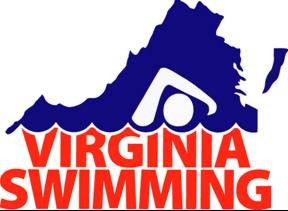 Zone Team Chaperone Information and ApplicationThank you for your interest in supporting the athletes for the 2014 Long Course Eastern Zone Age Group Championship Swim Meet in Richmond VA.If you would like to attend the 2014 Long Course Age Group Eastern Zone Meet to serve as a chaperone please fill out the application in its entirety.  All Chaperones must meet the Chaperone Criteria to attend. For individuals who are non-athlete members of USA Swimming the fee for attending is $100.00. For individuals who are not members the fee is $157.00 and the USA Swimming membership is included.  All chaperones must fill out a Virginia Swimming Honor Code and are bound by USA and VSI Swimming Rules, Regulations and Policies. Criteria and links to initiate your USAS membership can be found at,Virginiaswimming.org, under Zone Team.Name ________________________________________________________________________Address __________________________City___________________ Zip code_______________  Cell Phone (_______)________-__________    Day Time Phone (_______)________-_________ E-mail address   _________________________   Club Team Affiliation   ___________________ What age group and gender is your athlete?Would you be interested in chaperoning an age group or gender other than your athlete’s?Have you ever chaperoned for a Zone Meet, if so when?Are you a current member of USA Swimming?Are you a health care professional, in what capacity?Are you a current USA Swimming official.________ If yes, what level?T-Shirt Size___________The Team Manager will notify you via email AFTER Age Group Champs, if you have been selected to chaperone. It is understood that as a chaperone you agree to travel with the team for the entire trip and will enforce all team policies.